Телефоны доверияКуда Вы можете обратиться:Общероссийский детский телефон доверия — 8-800-2000-122;Управление Федеральной службы по контролю за незаконным оборотом наркотиков России по Омской области — тел. 36-23-17;БУЗ ОО «Наркологический диспансер» — тел. 30-27-27, 53-94-83, 30-26-89;ГУ ОО «Омский областной центр социально-психологической помощи несовершеннолетним и молодежи» — тел. 26-42-41;БУ ОО «Социально-реабилитационный центр «Надежда» — тел. 77-01-73;Общероссийский детский телефон доверия — 8-800-2000-122 (оказании экстренной психологической помощи несовершеннолетним в круглосуточном режиме);Телефон доверия Уполномоченного при Губернаторе Омской области по правам ребенка — тел. 8-(3812)-35-72-85.Служба социально-психолого-педагогического сопровожденияОнлайн ресурсы для психолого-педагогической консультативной помощи обучающимся и родителям:https://растимдетей.рф — Навигатор для современных родителейhttps://гцппмсп.рф/edinayslugba — Единая служба поддержки семей, имеющих детей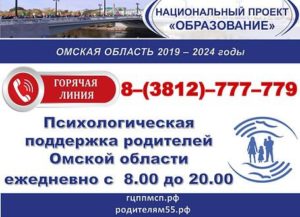 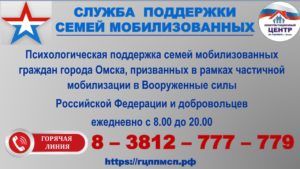 